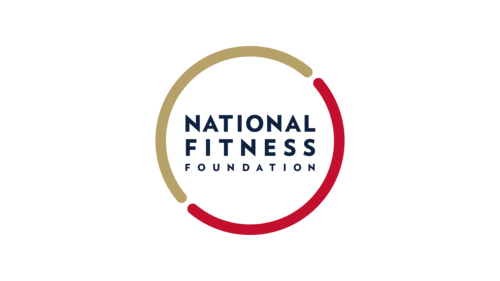 The American Youth Sports Pledge serves as a visual commitment to supporting and promoting youth sports for all children.Andrew Gissinger III, former NFL playerBrian Fitzpatrick, Member of the United State House of Representatives		Carl Lewis, former OlympianCheri Bustos, Member of the United State House of RepresentativesHerschel Walker, former NFL playerJim Worthington, Owner of Newtown Athletic ClubJohn Harbaugh, head coach of the Baltimore RavensJon Butler, Executive Director of Pop WarnerKeegan Rosenberry, professional soccer playerKeith Gordon, President  & CEO of Fight for ChildrenMadeleine Dean, Member of the United State House of RepresentativesMary Owen, Life Trustee, Ralph Wilson Jr. FoundationMax Scherzer, MLB playerMike Kelly, Member of the United State House of RepresentativesMike Worch, President of Worch Financial GroupRob Sgarlata, Head Football Coach, Georgetown UniversityDr. Roger Goudy, President & CEO of AAURoger Williams, Member of the United State House of RepresentativesTim McDermott, CBO of the Philadelphia UnionTodd Levitt, CEO of Plate VisionTom Cove, Executive Director of SFIATom McMillen, CEO of LEADIWilliam Lacy Clay Jr., Member of the United State House of Representatives